CHTP Research ResumptionLaboratory information *Cell phone info will be retained & may be shared with UBC for contact tracing purposes (if needed)Do you have Faculty Approval for on-campus research?		      Yes   No Is this COVID-19 related research? 					      Yes   No Are you a Grad student or Post Doc completing by Sept.1, 2020    Yes   No COVID-19 Screening Information In the past 14 days:*If you answer yes to any of these questions, you will not be permitted to access the CHTP for 14 daysName of Principal Investigator: 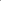 Faculty: 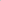 Department: Name of CHTP User:Email: Cell phone number: Equipment required:Have you been in close-contact with someone who has tested positive for COVID-19 in the past 14 days?  Yes   No Are you currently under an isolation order?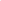  Yes   No Are you or a close-contact waiting on results of a COVID-19 test? Yes   No Have you travelled outside of Canada within the past 14 days? Yes   No Have you had any symptoms of COVID-19 in the past 14 days?Fever, Chills, Dry cough, Shortness of breath, Sore throat/Difficulty swallowing, Stuffy or runny nose, Loss of smell, Headache, Muscle aches, Fatigue, Loss of appetite  Yes   No 